РАДИОАППАРАТУРА УПРАВЛЕНИЯРадиосвязь - наиболее распространенный способ передачи информации на длинные дистанции. Сотовая или спутниковая связь, телевидение - все это функционирует на базе передачи сигналов посредством электромагнитных колебаний разной частотности. 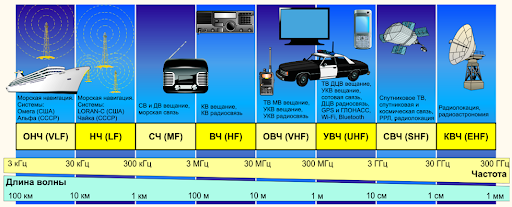 Рисунок 1 - Частоты радиосигнала Как же это работаетВысокочастотные колебания определенной частоты формируются в передатчике, затем на него накладывается сигнал, который необходимо передать, этот процесс называется модуляцией полезного сигнала. Сформированный таким образом высокочастотный сигнал излучается антенной в виде радиоволн.  Этот же сигнал в свою очередь принимается антенной приёмника, проходит через систему фильтров, выделяющая из множества сигналов именно тот сигнал с необходимой частотой, который нам нужен, а сенсор в свою очередь выделяет из него модулирующий сигнал.В зависимости от несущей частоты передатчика, излучаемый сигнал обладает разными характеристиками относительно дальности распространения, рассеивания, способности отражаться и огибать препятствия. Как известно, радиоволны распространяются в воздушной среде, а почва и вода для них непрозрачны. Однако, благодаря эффектам искажения и отражения, возможна связь между точками земной поверхности, не имеющими прямой видимости (в частности, находящимися на большом расстоянии).На рисунке 1 мы можем видеть разные частоты и разную длину волны для приемников и передатчиков в зависимости от применения сигнала.Примером модуляции сигнала может служить AM и FM. Это виды аналоговой модуляции, в которых полезный сигнал передаётся либо за счет амплитуды волны, либо частоты (рисунок 2).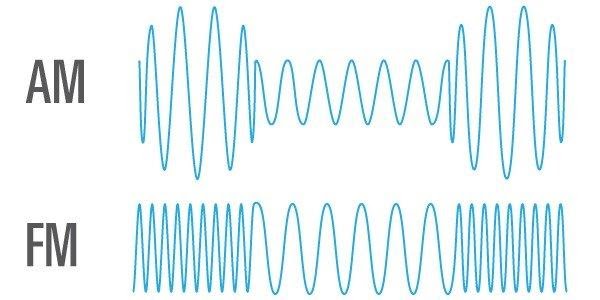 Рисунок 2 - Длина и частота волн AM и FM сигналов Принцип работы радиоаппаратурыУправление подвижными моделями основывается на взаимосвязи манипуляций человека с каналами связи на пульте ДУ и самой моделью. Аппаратура радиоуправления состоит из передатчика, который находится у пилота, и размещенных на модели приемника и полётного контроллера, который и управляет квадрокоптером через регуляторы мощности (рисунок 3)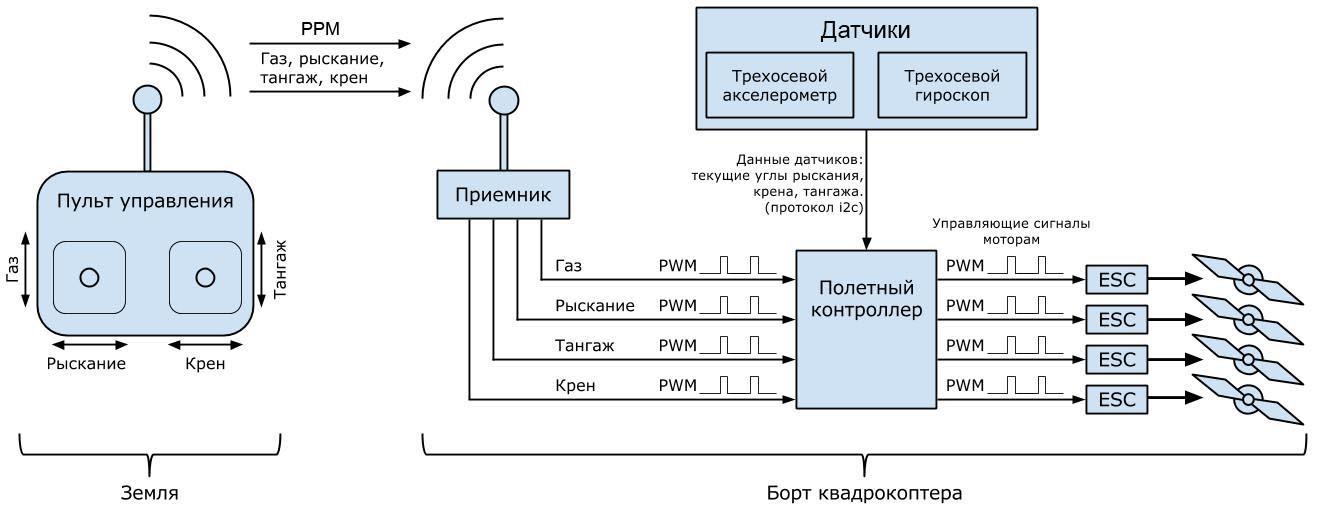 Рисунок 3 - Схема связи приемника и передатчикаКаким образом подбирается аппаратура для управления коптером?Аппаратура управления (Пульт дистанционного управления) — это устройство, которое позволяет пилоту дистанционно управлять летательным аппаратом. Сигнал и команды получает приемник, который, в свою очередь, подключается к полетному контроллеру.Первый пункт в подборе аппаратуры – количество каналов.Число каналов — это количество функций летательного аппарата, которыми вообще возможно управлять.Каждая функция: газ, направление движения, угол тангажа и крена требует отдельный канал взаимодействия. Для комфортного управления коптером требуется минимум 4 канала.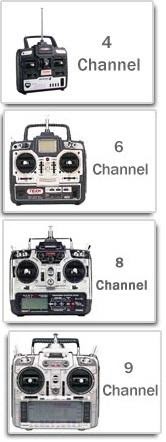 Рисунок 4 - Разновидности пультов по количеству каналов Дополнительные каналы - AUX, представлены в виде тумблеров и переменных резисторов (рисунок 4). Для профессионального управления коптером рекомендуется иметь как минимум 5 или 6 каналов. Дополнительные каналы можно использовать для включения двигателей коптера и для переключения полетных режимов.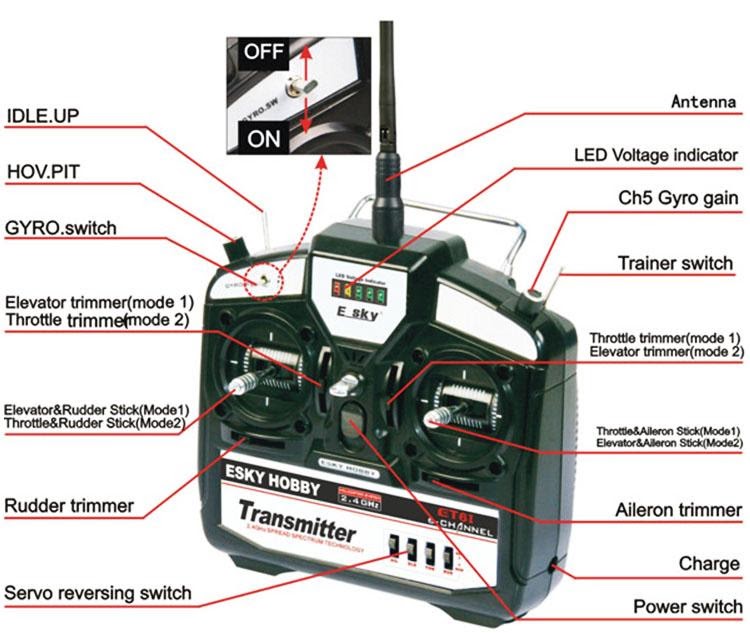 Рисунок 5 - Общая схема управления пультом ДУ Следующий пункт подбора – режимы конфигураций (моды):Есть 4 разных типа настройки стиков: mode 1, mode 2, mode 3, mode 4 (рисунок 6):Mode 1 — руль высоты на левом стике, газ справа;Mode 2 — наиболее часто встречаемый режим, т.к. коптер повторяет движение стиков. Руль высоты справа, газ — слева;Mode 3 — тоже самое что и Mode 1, только элероны и руль направления поменяны местами;Mode 4 — тоже самое что и Mode 2, только элероны и руль направления поменяны местами.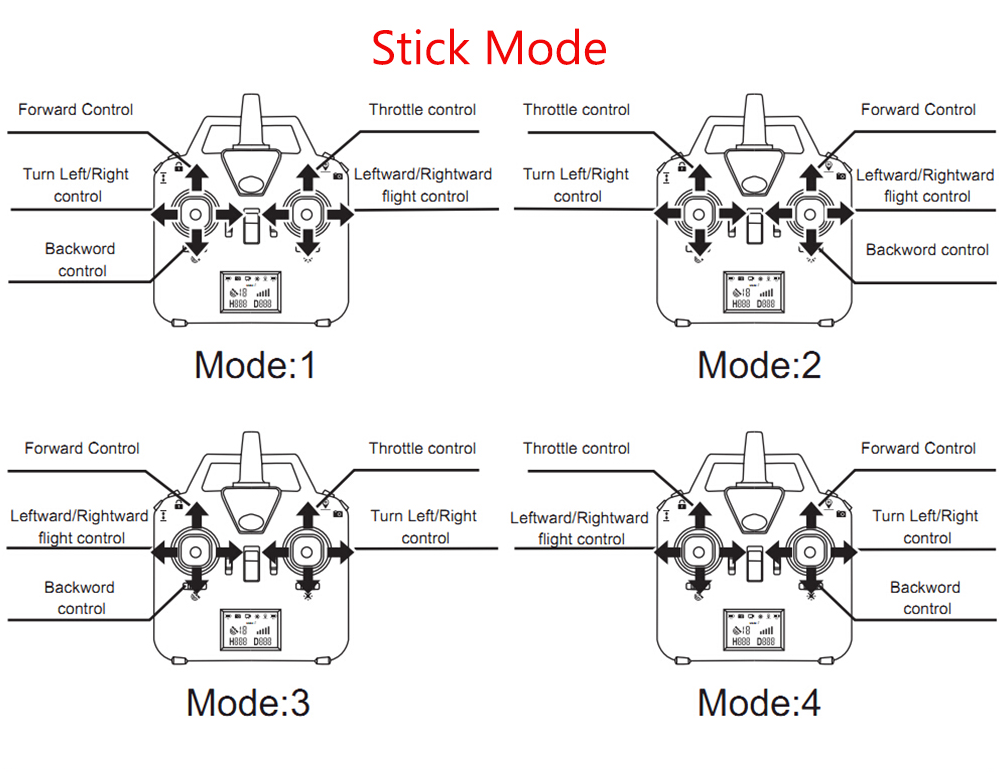 Рисунок 6 – Конфигурации настроек пульта дистанционного управления В некоторых передатчиках благодаря тому, что стики одинаковые, легко меняются режимы Mode 1 на Mode 3 и наоборот; а также Mode 2 и Mode 4. Необходимо просто заменить канала элеронов и руля направления. Важно понимать, что выбор настроек пульта – дело индивидуально каждого!На что же стоит обратить свое внимание при подборе аппаратуры связи и управления: бюджет и количество каналов связи.Железо и функционал При выборе хорошего передатчика нужно учесть очень много вещей, например, экран (разрешение, подсветка и т.д.), наличие памяти на несколько моделей, режим тренера и т.д. Некоторые передатчики можно программировать и прошивать. Их можно настраивать под себя, менять музыкальное, звуковое и голосовое сообщения и многое другое. Прежде чем приобретать пульт, изучите доступные варианты.Эргономика Учитывается и вес пульта, качество материала, из которого сделан пульт, хрупкость элементов и личные предпочтения человека.Поддержка телеметрииПолезная возможность подключения телеметрической аппаратуры, позволяющей приемнику отправлять данные назад в аппаратуру управления.Возможность установки внешнего радиомодуляПомимо встроенного радиомодуля, некоторые передатчики имеют отсек для внешнего модуля.Поняв, что нам нужно, разберемся из чего же состоит система управления коптером.ПередатчикРазличают 2 основных вида пультов - джойстиковые и пистолетные (рисунок 7). Для квадрокоптеров используют джойстиковый пульт. 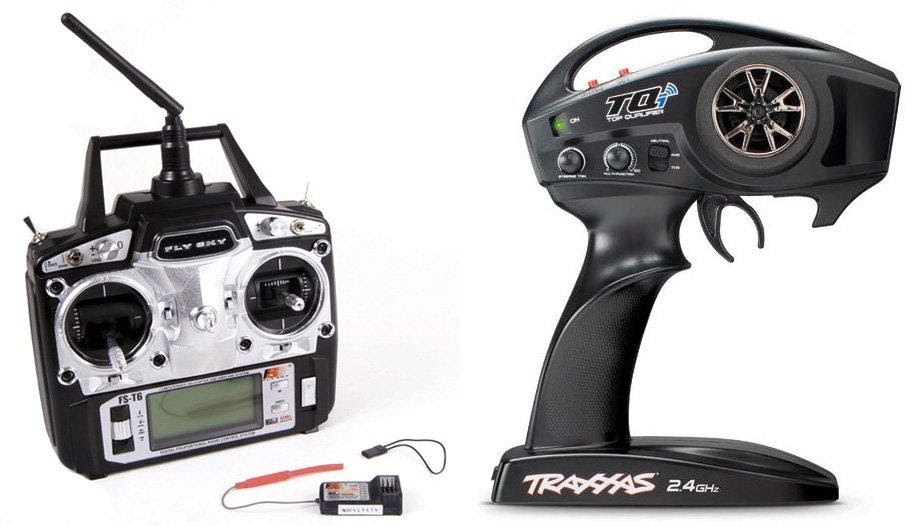 Рисунок 7 - Разновидности пультов ДУ Для управления коптером требуется воздействие одновременно на несколько каналов связи, поэтому передатчики радиоуправления делают многоканальными. Оптимальным для коптеров является наличие четырех каналов связи: управление газом, угол крена, тангажа и рысканья. Положение каждого из стиков пульта кодируется при помощи ШИМ импульса.Каналы управления бывают двух типов: Пропорциональные – например, управление газом;Дискретные – например, включение/выключение подсветки. Дискретные каналы используются только для вспомогательных функций, все основные функции передаются с помощью пропорциональных каналов. Вырисовывается логичная закономерность: чем больше задач должен решать пульт, тем больше ему нужно каналов. Управление подвесом камеры, передача видео, телеметрии, все это требует дополнительных каналов.Пульт имеет возможность подстройки (триммирование). У любого коптера центр массы немного смещен в какую-либо из сторон, какой-то из моторов может работать чуть лучше. Все эти проблемы решают подстройкой джойстика под каждую конкретную модель.На выходе с пульта сигнал модулируется, чтобы передать данные на коптер. Модуляция сигнала позволяет наложить полезный сигнал на сигнал, для этого все каналы уплотняются в один посредством кодирования. В основном для этого используется фазово-импульсная модуляция, обозначаемая буквами РРМ (Pulse Position Modulation), она распространена из-за единого стандарта на всем оборудовании. Пульт и приемник разных производителей могут работать вместе, привязка их друг к другу осуществляется за счет пары резонаторов.ПриёмникПриёмник - устройство, предназначенное для радиоприёма, т.е. для выделения сигналов из радиоизлучения (рисунок 8). Приёмник устанавливается на коптере, принимает сигнал с пульта и передаёт его в полётный контроллер. 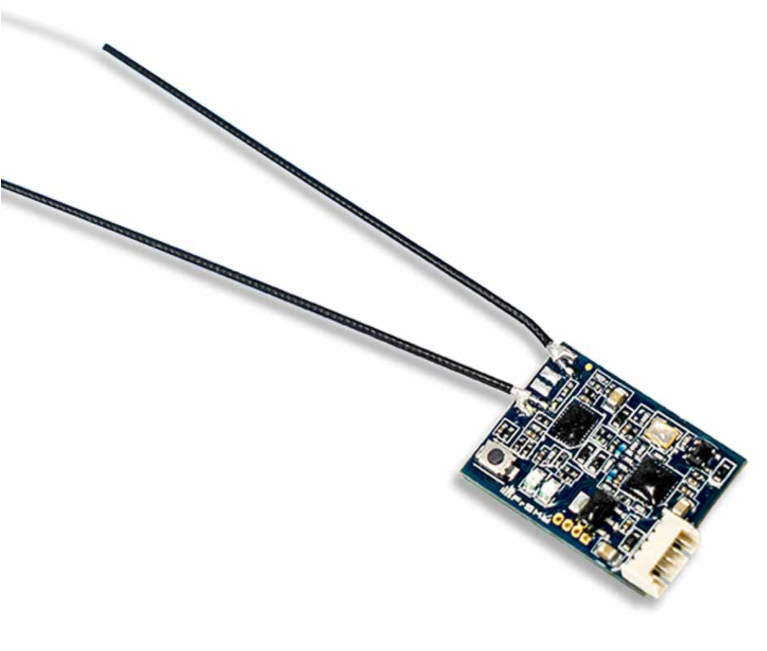 Рисунок 8 - Внешний вид приемника А на рисунке 9 представлена принципиальная схема работы приёмника.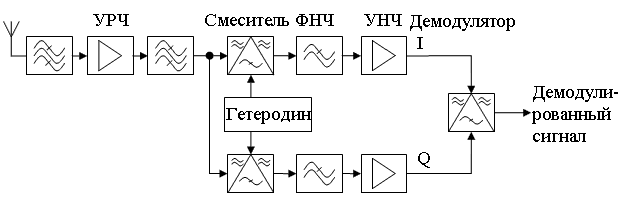 Рисунок 9 - Схема работы приемника Сигналы, принятые антенной, подаются на колебательный контур, в котором работает приёмник. Этот контур является преселектором (устройство, соединяющее антенну и приемник). После преселектора сигнал попадает в усилитель высокой частоты, затем, усиленный сигнал подается на смеситель. На смеситель так же подается сигнал с гетеродина (высокочастотного генератора). Антенна воспринимает сигналы со всех передатчиков, находящихся рядом, в смесителе происходит процесс первичной фильтрации сигнала. Из смесителя отфильтрованные сигналы поступают на селектор промежуточной частоты, который должен выбрать из всех полученных, сигнал нужного приёмника и подавить остальные. После этого сигнал проходит через усилитель промежуточной частоты и попадает на демодулятор-дискриминатор, где сигнал проходит обратную модуляции процедуру, когда принятого сигнала выделяется полезный сигнал. Затем он попадает на триггер Шмидта, формирующий необходимую амплитуду и крутизну PPM сигнала, а затем подается на декодер полётного контроллера.Перед рядовым пользователем встает вопрос: каким образом нужно подобрать, собрать и использовать коптер с максимальной продуктивностью, в том числе и дальностью полета. Как известно, сигнал радиопередатчика ограничен, и при необходимости использования коптера в удаленных районах, надо позаботиться об усилении сигнала. В этом нам помогут антенны усиления сигналов, ведь антенны для видеопередатчиков и приемников очень сильно влияют на радиус приема сигнала. Устройство антенн:Активный элемент — проводник, передающий или принимающий сигнал;Коаксиальный кабель — специальный кабель в оплетке для передачи сигнала между разъемом и активным элементов без вывода сигнала в эфир;Разъем — используется для соединения антенны с приемником или передатчиком;Поляризация: круговая и линейная. В зависимости от поляризации сигнала существует 2 типа антенн: линейной и круговой поляризации.Антенны с линейной поляризацией В этом случае сигнал колеблется горизонтально или вертикально, но только в одной из плоскостей (рисунок 10).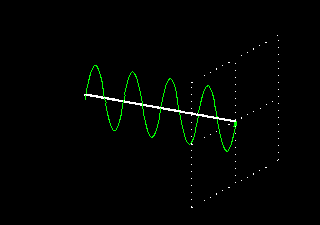 Рисунок 10 – Сигнал антенны линейной поляризацииАнтенны линейной поляризации широко распространены из-за простоты конструкции. Эти антенны имеют малый размер, низкую цену, их легко ремонтировать и собирать.Линейная поляризация отлично подходит для больших расстояний, т.к. вся энергия будет сосредоточена в одной плоскости. Это преимущество не всегда проявляется из-за многолучевого распространения сигнала. Для того чтобы получить максимальный уровень сигнала, антенны приемника и передатчика должны быть расположены параллельно, для получения максимального перекрытия сигнала. Монополь — это простейшая антенна линейной поляризации - коаксиальный кабель без оплетки (рисунок 11). Чаще всего применяется в приемниках, т.к. она достаточно дешевая и легко ремонтируется. Однако, монополь не так эффективен, как диполь, т.к. рабочую частоту антенны составляет длина провода.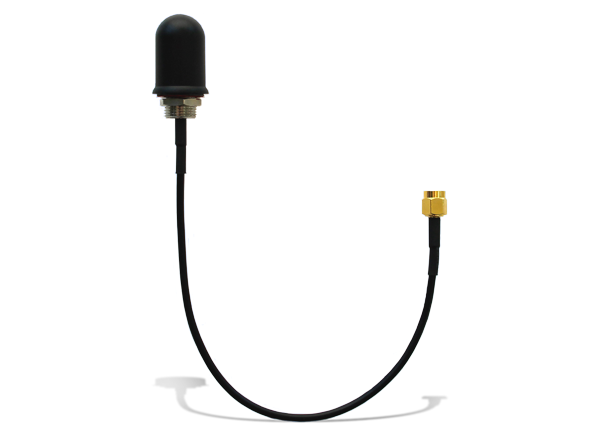 Рисунок 11 – Монополь Диполь — это легкий и устойчивый к повреждениям вид антенн, похожий по своему устройству на монополи, однако имеющий заземленную гильзу под активным элементом. Эта гильза может значительно улучшить характеристики антенны (рисунок 12).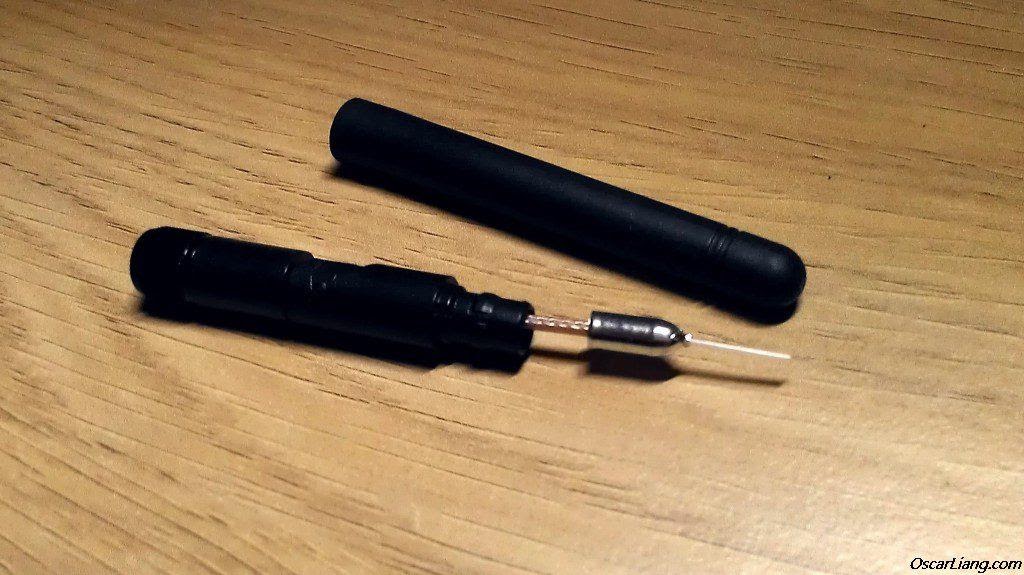 Рисунок 12 – Диполь Антенны с круговой поляризациейПри круговой поляризации сигнал распространяется в обоих плоскостях (в вертикальной и горизонтальной) со сдвигом фазы на 90 градусов. Его еще представляют в виде штопора (рисунок 13). Как и антенны линейной поляризации имеет несколько разновидностей.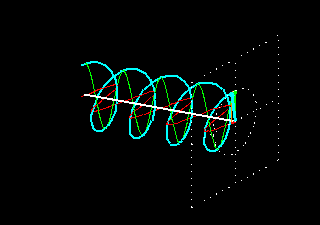 Рисунок 13 - Сигнал антенны круговой поляризацииЧетырехлепестковый клевер (Skew-Planar Wheel antenna) — антенна круговой поляризации, имеющая отличную устойчивость к отраженным сигналам. Используется там, где аэродинамическое сопротивление не критично (рисунок 14). Как правило клевер монтируют на приемник, однако этот вид антенны можно поставить и на передатчик.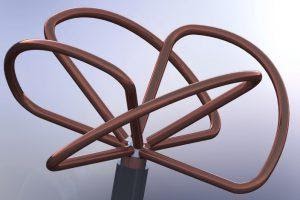 Рисунок 14 - Четырехлепестковый клевер Трехлепестковый клевер (The Cloverleaf antenna) — обычно используется на передатчиках (рисунок 15). Можно комбинировать с четырехлепестковым для увеличения радиуса приема и улучшения качества сигнала.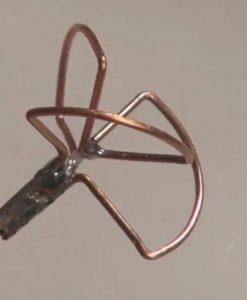 Рисунок 15 - Трехлепестковый клевер Пагода — довольно новый тип антенн. Это ненаправленная антенна с круговой поляризацией. Уникальный дизайн и используемый материал (текстолит) делает её очень прочной (рисунок 16).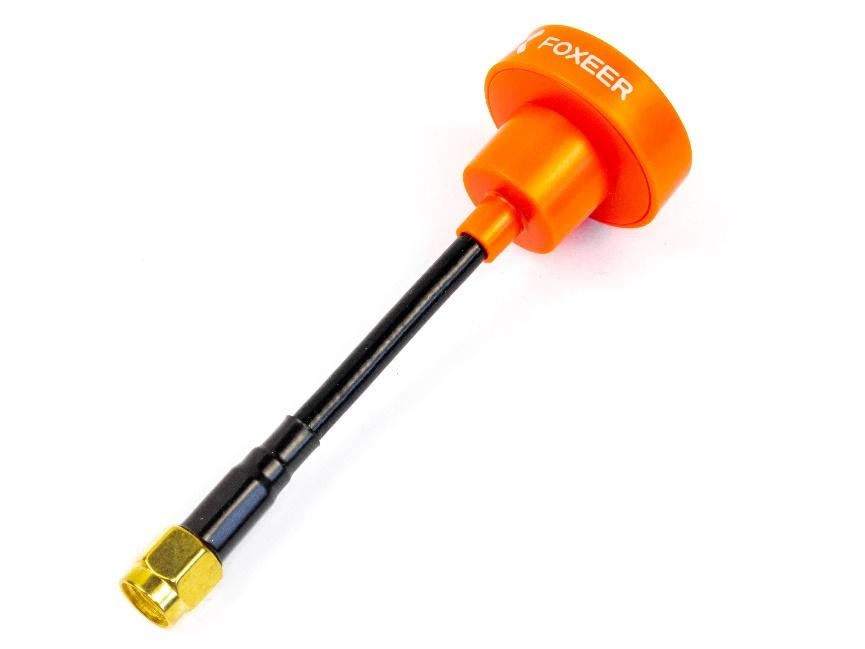 Рисунок 16 – Пагода  Хеликс (спиралька) — это направленная антенна с круговой поляризацией, имеющая в своей конструкции пружинку. Спиральная антенна может иметь очень большой коэффициент усиления, усиление зависит от числа витков. Спиральная антенна незаменим в случае, когда необходимо многолучевое распространение сигнала (рисунок 17).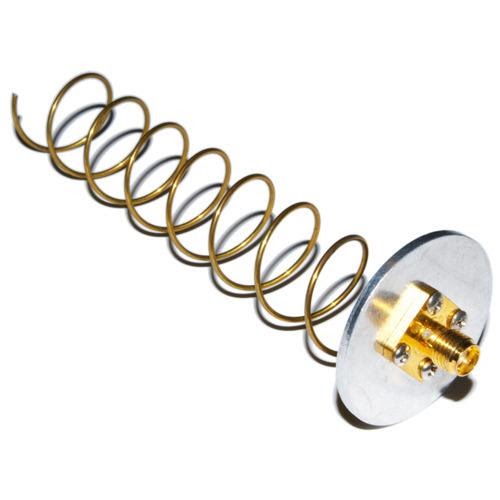 Рисунок 17 – Хеликс Патчи — это тоже направленные антенны, они бывают как с линейной, так и с круговой поляризацией. По сравнению с хеликсом, у них более широкий луч, но меньший размер.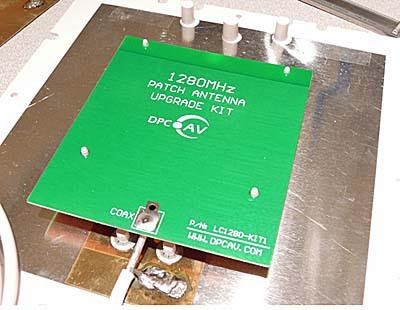 Рисунок 18 – Патч Сигнал с круговой поляризацией всегда попадает на антенну, независимо от угла между антенной на коптере и на приемнике. Именно поэтому антенны с круговой поляризацией приоритетны для полетов в FPV режиме.Главное достоинство антенн с круговой поляризацией — возможность не принимать отраженный сигнал. Многолучевое распространение сигнала — главная причина плохого качества видео (изменение цвета, помехи, двоение и т.п.). Так бывает, когда сигнал отражается от объектов и приходит с другой фазой, при этом смешиваясь с основным сигналом.Круговая поляризация бывает, как левой (LHCP), так и правой (RHCP). На передатчике и приемнике должны быть антенны с одним и тем же направлением, в противном случае возможна сильная потеря сигнала (рисунок 19).Круговая поляризация хорошо защищает от переотраженных сигналов, потому что, когда сигнал отражается от объекта, меняется направление поляризации. Т.е. антенна LHCP отсекает RHCP сигнал и наоборот (кросс поляризация).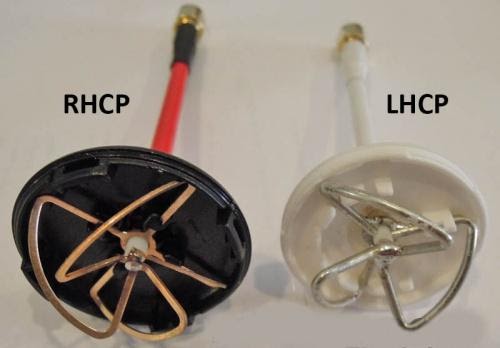 Рисунок 19 - Антенны RHCP (right-hande circular polarized) и LHCP (left-hande circular polarized) Антенна с левой поляризацией не принимает сигнал с правой поляризацией и наоборот, т.е. нет взаимного воздействия двух видеопередатчиков.По этой же причине использование антенн с круговой поляризацией позволяет снизить влияние переотраженных сигналов. С каждым отражением сигнал меняет направление поляризации. Например, LHCP сигнал становится RHCP, который в свою очередь не принимается LHCP антенной.Частота и диапазон рабочих частотАнтенны настраиваются на определенную частоту, они имеют максимальный КПД при передаче и приеме сигнала на определенной частоте. Однако, неправильно выбранная антенна может привести к перегреву и сгоранию передатчика т.к. выходная мощность резонирует от неподходящей антенны и начинает вырабатываться тепло.Чтобы выбрать наиболее подходящую частоту и канал, нужно разобраться что такое частота, на которую настроена антенна и что такое диапазон рабочих частот. Разъемы антеннУ антенн обычно бывает один из двух видов разъемов: SMA или RP-SMA. Они отличаются внешне и между собой не совместимы. Убедитесь, что вы используете антенну с подходящим разъемом!SMA (RP-SMA), MMCX и U.FL — это три типа разъемов, используемых в FPV видеопередатчиках, приемниках и антеннах. Чем отличаются разъемы SMA и RP-SMA?Раньше в FPV оборудовании использовали только SMA и RP-SMA. Благодаря их прочности и надежности они всё ещё довольно часто используются. Но их существенные недостатки — крупный размер и большой вес.Заметное преимущество SMA — более 500 циклов подключения/отключения, что значительно больше, чем у MMCX и U.FL. Чаще всего применяются разъемы SMA или RP-SMA, другие разъемы на приемниках встречаются очень редко.SMA Расшифровывается как Sub-Miniature Version A.  Это разъем для коаксиального кабеля разработанный в 60х годах 20 века.RP-SMA — это Reverse Polarity SMA. Т.е. разновидность разъемов SMA, с измененным полом: вилка-розетка (папа <-> мама).По качеству передачи видеосигнала между этими разъемами нет никаких отличий. Однако право на существование имеют оба типа разъемов. Далее мы выясним, почему же это так.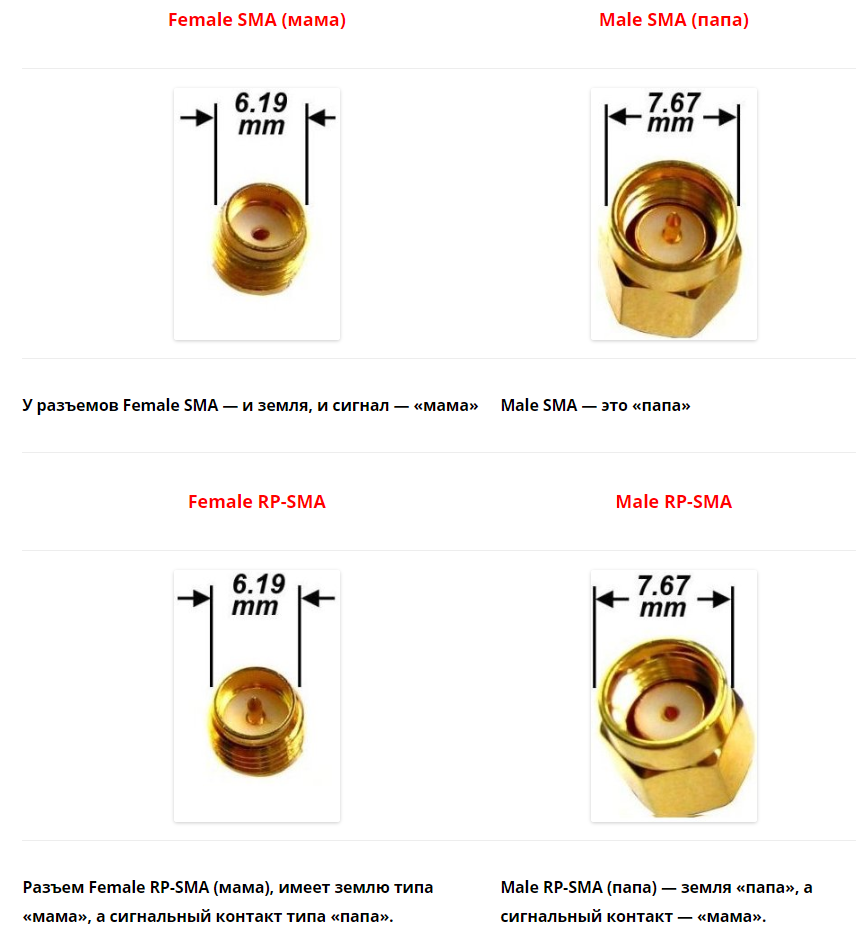 Рисунок 20 - Сравнение разъемов SMA и RP – SMA 
Разъемы UFLТакже известны как IPEX, UFL часто использовались в мелких видеопередатчиках и антеннах для них. Благодаря малому размеру, их можно встретить во многих приемниках управления.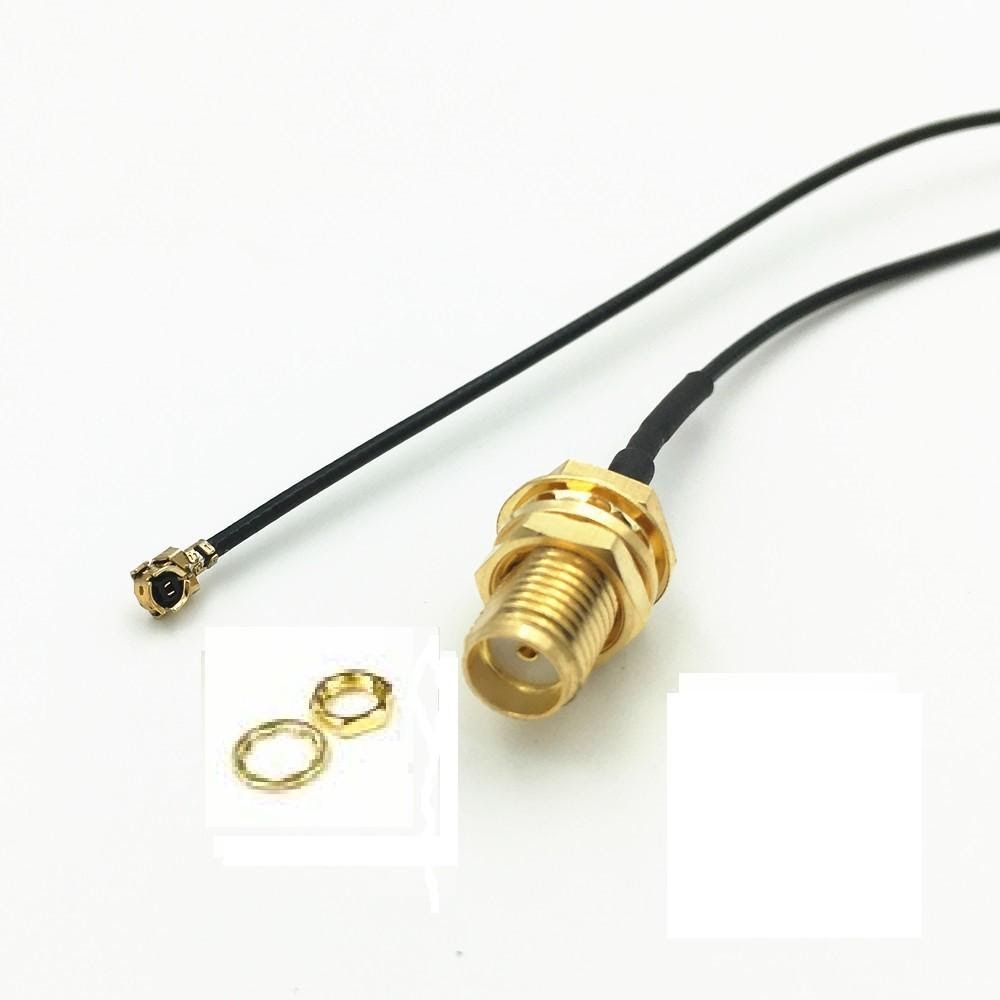 Рисунок 21 - Разъем UFL В этих разъемах нет резьбы, соединяются простым прижатием одного к другому. Они значительно более хрупкие (по сравнению с SMA/RPSMA), и в своей эксплуатационной живучести они плохо себя показывают (в среднем, их можно подключать-разъединять не более 30 раз). Разъемы MMCXMMCX легче и компактнее, чем SMA, но значительно прочнее U.FL. Они значительно более живучие и их можно использовать около 100 раз. Всё больше видеопередатчиков оснащаются этими разъемами, так что можно ожидать, что они будут очень популярны в ближайшем будущем (рисунок 22). 
Рисунок 22 - Разъём MMCX
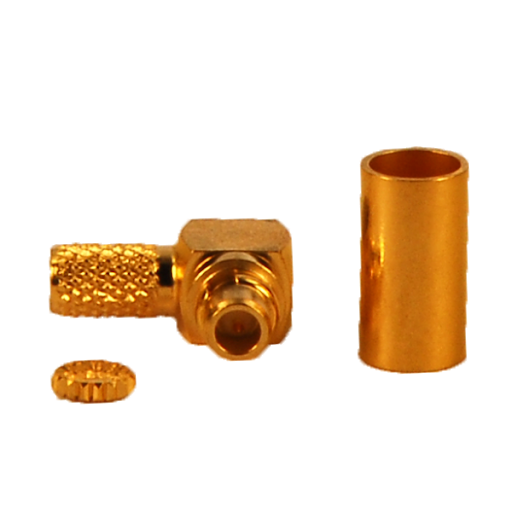 Определившись с выбором гарнитуры, поняв, как они устроены и работают, нам стоит остановиться на вопросе протоколов передачи данных, т.к. выше мы затрагивали эту тему, необходимо подробнее ее разобрать.Протоколы передачи данныхПротоколы передачи данных используются в дронах, радиоуправляемых самолетах, коптерах и других устройствах, использующих радиосвязь. Их можно разбить на 2 основные группы:Протоколы, применяемые в приемниках (связь между приемником сигнала и полетным контроллером);Протоколы в передатчиках (обмен данными между передатчиком и приемником).Некоторые протоколы в приемниках очень широко распространены и используются большинством производителей, другие протоколы являются закрытыми и используются реже. Примерами таких протоколов связи являются:PWM (универсальный)PPM (универсальный)PCM (универсальный)SBUS (Futaba, Frsky)IBUS (Flysky)XBUS (JR)MSP (Multiwii)SUMD (Graupner)SUMH (Graupner)Протоколы, используемые в передатчиках, часто реализованы только одним производителем. Но некоторые производители позволяют использовать несколько протоколов, в зависимости от имеющихся у вас приемников. Такие как:D8 (Frsky)D16 (Frsky)LR12 (Frsky)DSM (Spektrum)DSM2 (Spektrum)DSMX (Spektrum)FlyskyA-FHSS (Hitec)FASST (Futaba)Hi-Sky (Deviation)О каждом виде протоколов стоит поговорить более подробно, чтобы понять, как они устроены и чем различаются.PWM (ШИМ) — Pulse Width ModulationЭто наиболее распространенный тип выходного сигнала у приемников. Когда радиоуправление использовалось в самолетах, приемники нужны были для управления сервомашинками и регуляторами хода, сигнал был только одного вида — PWM, один канал для каждой сервомашинки (рисунок 23). Эта же технология широко используется и в наше время.Как нам известно, коптерам для хорошего управления и полета нужно как минимум 4 или 5 каналов, и именно такое же количество разъемов будет использоваться для подключения приемника к полетному контроллеру.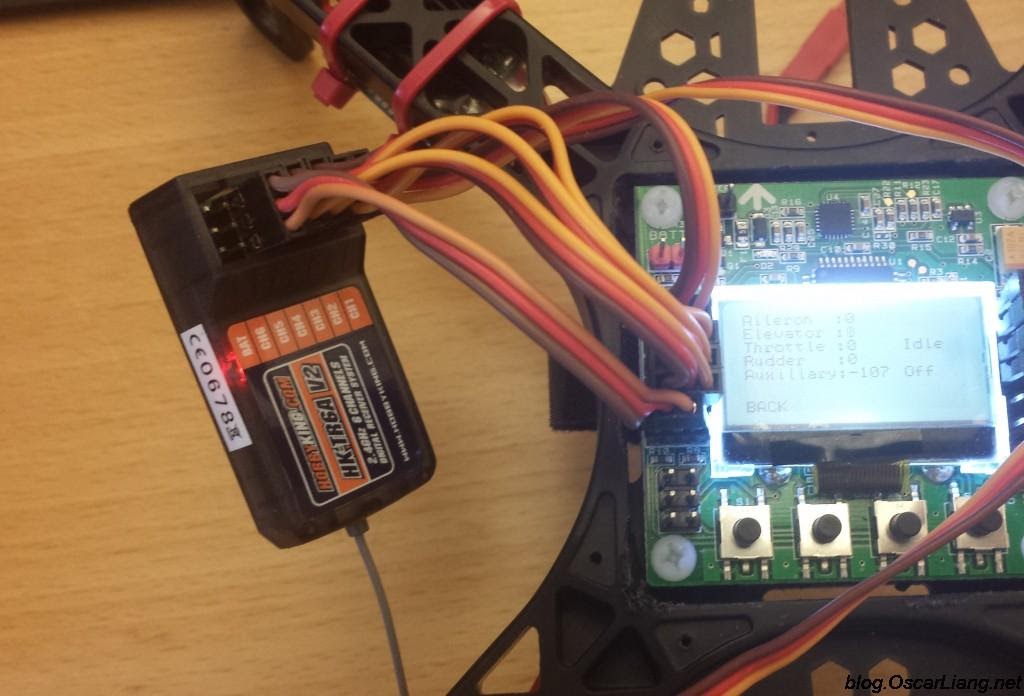 Рисунок 23 - PWM приемник PWM (ШИМ) значит, что длина импульса определяет положение сервопривода или уровень газа. Обычно длительность импульса колеблется между 1000мкс и 2000мкс, где 1000 мкс — это минимум (одно крайнее положение), а 2000 мкс — максимум (другое крайнее положение).Радиоприемник с выходами PWM — это наиболее часто используемый тип, и как правило самый дешевый. Однако, чтобы избежать захламления корпуса излишками проводов, пользователи предпочитают использовать PPM и SBUS приёмники.PPM — Pulse Position ModulationPPM также известен как PPMSUM и CPPM. Преимущество PPM в том, что нужен только один провод для передачи нескольких каналов, относительно отдельных проводов для каждого канала, как в случае с PWM. Так что в этом случае нужно подключить только 3 провода: питание, земля и сигнал (рисунок 24).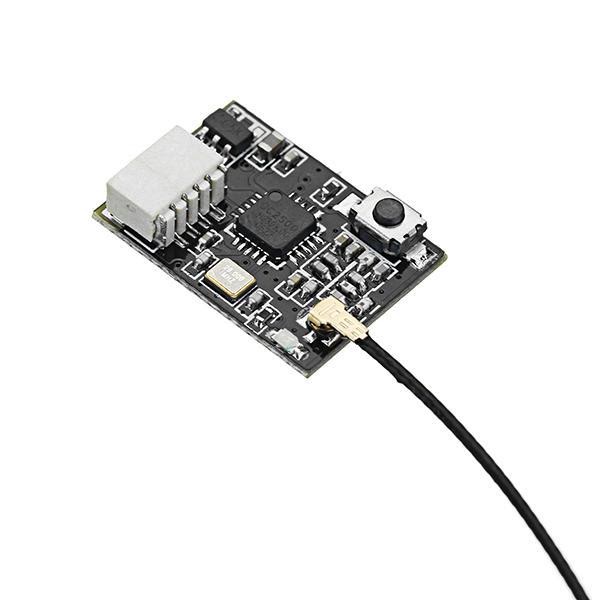 Рисунок 24 - PPM приемникPPM сигнал — это просто последовательность PWM импульсов, идущих друг за другом по одному проводу. Т.е. PPM это аналоговый сигнал, распределенный по времени, каналы посылаются один за другим, а не одновременно. Следовательно, передача данных немного не точная, отсюда имеются искажения и неточности во времени в отличие от цифрового последовательного канала, но этот вариант широко используется и поддерживается множеством полетных контроллеров.Главным преимуществом использования PWM сигнала является широкая возможность функционала, т.к. PPM не самый популярный вид сигнала (из-за того, что многие радиостанции не поддерживают PPM сигнал). PCM — Pulse Code ModulationPCM (pulse-code-modulation) - импульсно кодовая модуляция, использующая цифровой сигнал (ноли и единицы), в то время как PPM использует аналоговый сигнал (где учитывается длительность импульсов). 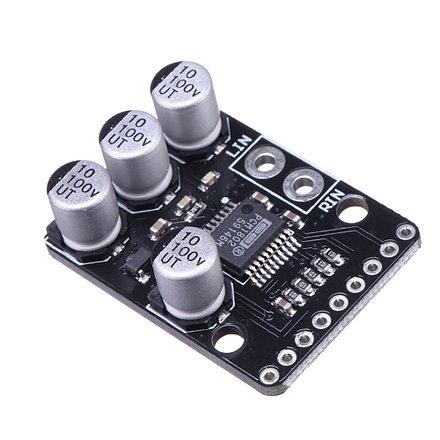 Рисунок 25 - PCM (pulse-code-modulation) приемникPCM сигнал можно проверить на наличие ошибки, или использовать программные коды для исправления ошибок. PCM более надежен и менее подвержен межканальному перераспределению радиоволн, но при его использовании требуется дополнительное преобразование, так что оборудование стоит значительно дороже (рисунок 25).Перейдем к протоколам последовательной передачи данных.Последовательная передача цифровых данных использует 3 провода - сигнал, земля и питание. Этот тип передачи требует наличия последовательного порта как на приемнике, так и на полетном контроллере. SBUS, XBUS, MSP, IBUS, SUMD.SBUS (S.BUS) – Frsky, FutabaSBUS — это протокол последовательной передачи данных, используемый Futaba и FrSky (рисунок 26), поддерживающий передачу до 18 каналов по 1 проводу.SBUS — это инвертированный сигнал UART (COM порт). Практически все контроллеры могут читать UART, но не все они понимают инвертированный сигнал, поэтому требуется добавлять специальный преобразователь сигнала. Некоторые контроллеры, типа Pixhawks и т.д, имеют встроенный инвертор сигнала именно для этих целей.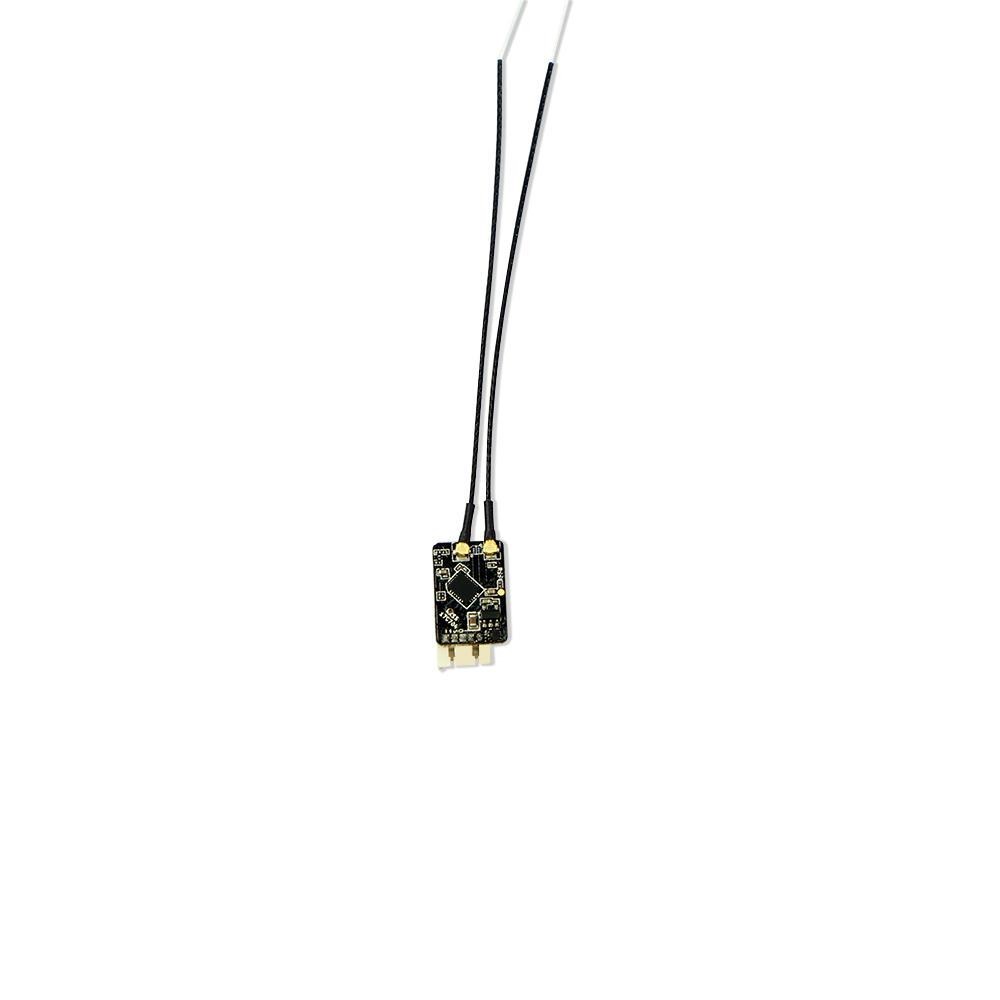 Рисунок 26 - FrSky R-XSR Какой же тип сигнала предпочтительнее в использовании современных коптеров - SBUS или PPM в приемнике. Стоит рассмотреть этот вопрос детально и сделать свои собственные выводы.PPM – это старый, аналоговый сигнал. SBUS же новый, цифровой сигнал.PPM и PWM оба имеют задержку примерно 60-80мс, SBUS – только 10-20мс. Чтобы устранить помехи, вызванные шириной самого сигнала, в работе PPM сигнала используется метод CleanFlight, где PPM сигнал обрабатывается, усредняя свои разветвленные значения.Обработка ошибокPPM это аналоговый сигнал, у которого есть помехи и даже интерференция (межканальное перераспределение радиоволн) с другими сигналами. Полетный контроллер не способен самостоятельно определить была ли ошибка в данных, потому что он получил корректные данные. Чтобы устранить это, используется скользящее среднее по трем точкам (среднее трех последовательных значений), что служит причиной дополнительных задержек.Цифровой сигнал с приемника такой как SBUS имеет встроенную возможность проверки и исправления ошибок, поэтому в усреднении по нескольким точкам нет необходимости.Следовательно, SBUS протокол надежнее и эффективнее в эксплуатации, однако не каждый приемник может использовать данный тип протокола, что ставит под сомнение использование SBUS протокола в данных условиях и обстоятельствах.IBUS — FlyskyIBUS — это новый протокол, используемый FlySky. Передача данных двунаправленная, т.е. можно как принимать, так и передавать данные — передавать и получать данные с датчиков.XBUS – JRXBUS используется компанией JR, поддерживает до 14 каналов по 1 проводу. Главное преимущество - очень маленькая задержка сигнала между каналами.MSP (multiwii serial protocol)Протокол, созданный как часть программного обеспечения multiwii. Позволяет передавать до 8 каналов по одному проводу.Graupner Hott SUMDGraupner SUMD — это протокол типа SBUS. Каналы кодируются в один цифровой сигнал, и не имеет заметной задержки при передаче. Преимущества SUMD:по сравнению с SBUS — не требуется инвертирование сигнала;по сравнению с PPM — выше разрешение сигнала.